Comparative mineralization of basic red 18 with electrochemical advanced oxidation processes.BELGIN GOZMEN1, OZGUR SONMEZ1, AZIZE SOZUTEK2 Department of Chemistry, Arts and Science Faculty, Mersin University, TurkeyDepartment of Chemistry, Arts and Science Faculty, Cukurova University, TurkeySupplementary Table S1. Properties of BR18 Supplementary Table S2. MCE % and TOC removal % values for different oxidation methods.PropertiesCAS Registry Number14097-03-1Molecular StructureMolecular FormulaC19H25Cl2N5O2Molecular Weight426.34Chemical Name[2-[[4-[(2-chloro-4-nitrophenyl) azo]phenyl] ethylamino] ethyl] trimethylammoniumThe water solubility 30 g L-1ClassSingle azo dyeSystemMCE %MCE %MCE %TOC %TOC %TOC %System1 h3 h5 h1 h3 h 5 hFeII + PS---1420Electro-Fenton 100 mA30.0931.3522.95216477Electro-Fenton 200 mA25.3917.8711.85347581Electro-Fenton 300 mA23.2212.548.15527286Electro-Fenton 400 mA15.997.685.36435972Electro/FeII/PS/pH 3.0/O237.5914.909.36769095Electro/FeII/PS/pH 5.7/O237.3415.349.56759397Electro/FeII/PS/pH 3.0/N236.8814.849.29738993Electro/FeII/PS/pH 5.7/N237.2815.319.49749296Electro/PS/pH 3.0/O221.7911.127.26446773Electro/PS/pH 5.7/O222.7811.377.41466773Electro/PS/pH 3.0/N215.359.746.51315964Electro/PS/pH 5.7/N217.3410.406.96356369Electro/FeII/PS/pH 3.037.6714.539.02819396Electro/FeII/PS/pH 5.737.2214.609.06809396Electro/PS/pH 5.715.989.137.79345868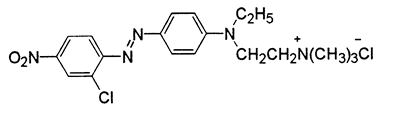 